Управление образования Администрации городского округа город Уфа Республики БашкортостанПроект сюжетно - ролевой игры«Космические дали»в старшей группе                                                                           Воспитатель: Наумова Е.С.Муниципальное бюджетное дошкольное образовательное учреждениеЦентр развития ребёнка – Детский сад № 322 «Журавушка»Городского округа город Уфа Республики Башкортостан-2014-                                                                                 «Я верю, друзья, караваны ракет                                                                       Помчат нас вперед от звезды до звезды.                                                                       На пыльных тропинках далеких планетОстанутся наши следы»В.ВойновичВедущая педагогическая идея:1. Обоснование актуальности.Творческая деятельность воображения находится в прямой зависимости от богатства и развития прежнего опыта человека. Чем богаче опыт человека, тем больше материал, которым располагает воображение»Л.С. Выготский.Тип проекта по доминирующей в проекте деятельности:-обучающий-исследовательский- игровойПродолжительность: долгосрочный 1.02.2014 – 1.05.2015Участники проекта: воспитатель, дети, родители.Цель проекта: способствовать элементарному пониманию значения «космос», «космонавт», научить играть в сюжетно-ролевую игру – путешествие. Использовать ИКТ.Задачи: - Создать педагогические условия, стимулирующие познавательную активность детей; - Развивать творческое воображение, фантазию, умение импровизировать;     - Воспитывать взаимопомощь, доброжелательного отношения друг к другу, гордость за людей данной профессии, к своей Родине; - Совершенствовать стиль партнерских отношений между ДОУ и семьей.Содержание проекта.        Самое главное – предоставить детям возможность «проживания» интересного для них материала. Узнавая новое, размышляя над тем, что уже вошло в их опыт, дети учатся выражать свое отношение к происходящему. Играя, они погружаются в организованную взрослыми ситуацию: превращаются в космонавтов.        В таких играх могут решаться самые различные задачи – от психологических до познавательных. Путешествуя, дети помогают своим друзьям, выручают кого-либо из беды, узнают интересные факты. Готовясь к путешествию, дети рисуют, лепят, конструируют, учатся считать. При этом развивается творческое воображение, коммуникативные качества, любознательность.      Главное отличие - нет зрителей, здесь есть только участники, причем все участвуют с большим желанием. Знания, получаемые детьми, являются актуальными, необходимыми для них. А осмысленный, интересный материал усваивается легко и навсегда. Игры-путешествия способствуют не только развитию кругозора, но и формированию навыков общения.2. Проблема.    Современные дошкольники задают много вопросов о космосе, звездах, космонавтах, так как данная тема, как все неведомое, непонятное, недоступное глазу, будоражит детскую фантазию. Данный проект поможет детям научиться добывать информацию из различных источников, систематизировать полученные знания, применить их в различных видах детской деятельности.3. Принципы обучения.принцип активности и сознательности, требующий всемирной активизации деятельности детей, развития их самостоятельности в процессе овладения всеми компонентами содержания обучения и воспитания;принцип индивидуального подхода в сочетании с принципом коллективной организации детской деятельности.принцип систематичности и последовательности - это развитие детей в логике «от простого к сложному», «от близкого к далекому», «от хорошо известного к малоизвестному и незнакомому»принцип природосообразности ставит задачи художественно-творческого развития детей – возрастных особенностей и индивидуальных способностейпринцип эстетического ориентира на общечеловеческие ценности (воспитание человека думающего, чувствующего, созидающего, рефлектирующего)принцип естественной радости (радости эстетического восприятия, чувствования и деяния, сохранение непосредственности эстетических реакций, эмоциональной открытости)5. Основные методы, приемы.    Чтобы помочь ребенку сориентироваться в огромном потоке информации, научиться «плавать» в нем используется в работе компьютер, так как он позволяет воспитателю значительно расширить возможности предъявления разного рода информации.    Работа с компьютером - важное направление познавательной деятельности детей методы и приемы:одномоментности (обеспечивает самостоятельный творческий поиск детьми средствами выразительности)метод обследования, наглядности (рассматривание подлинных изделий, иллюстраций, альбомов, видеофильмов, презентаций и т.д.)словесный (беседа, использование художественного слова, пояснения)практический (самостоятельное выполнение детьми работы, использование различных инструментов и материалов для изображения)эвристический (развитие находчивости и активности)проблемно-мотивационный (стимулирует активность детей за счет включения проблемной ситуации в ход занятия)сотворчество (взаимодействие педагога и ребенка в едином творческом процессе. Оборудование: глобус, шлемы космонавтов, иллюстрации о космосе, мини планетарий, ракета, наушники, бейджеки с названиями ролей, пульт управления, парашют, радиоаппаратура, спутниковая связь.     Перспективное планирование проектной деятельности:                                          Ролевые диалоги.     Презентация проекта.Сюжетно – ролевая игра «Космические дали»     2. Выставка работ в группе.     3. Выступление воспитателя с презентацией на семинаре              Космонавт                Диспетчер          Бортинженер             Конструктор                          Круговорот воды в природе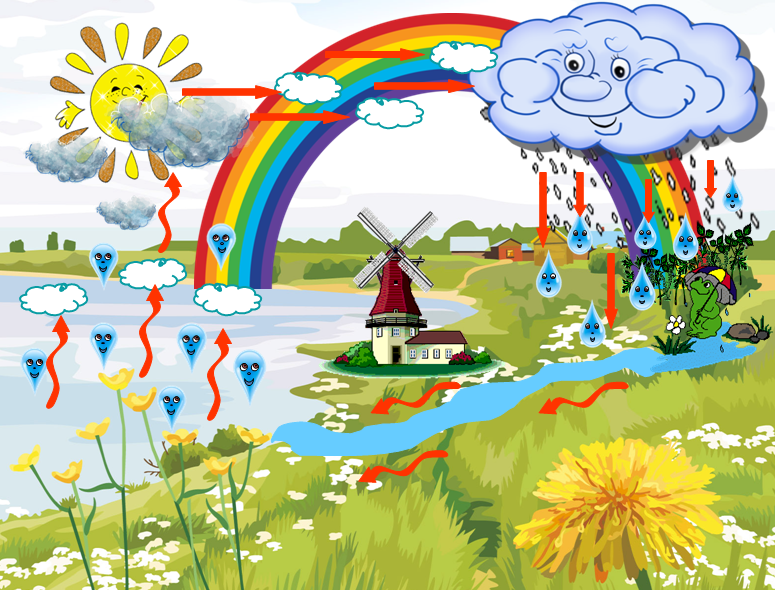 Словарный минимум- беседа «Планеты солнечной системы» (Знакомство детей с основными планетами и элементарными понятиями о них).  - Беседа о космосе и космонавтах (Дать возможность детям понять, что такое космос, космонавты, как называется летательный аппарат, на котором они поднимаются в космос. Что можно увидеть из космоса? Что узнали космонавты о планете, на которой мы живем? Нужно ли беречь нашу планету, и как это сделать?) - икт «Полет первого космонавта» - развитие кругозора детей, формирование у них познавательной активности, воспитание патриотических чувств (гордость за российских космонавтов – первооткрывателей космоса).  - Знакомство с телескопом, глобусом.  - Рассматривание иллюстраций на космическую тему.  - Наблюдение «Что мы видели вечером на небе». Конструктивная деятельность - «Ракета»  из строительного материала   «Изобразительная деятельность»  Рисование: «Полет на луну»  «Коммуникация»:  Ознакомление с художественной литературой: - С. Баранов «Животные-космонавты»,  - Г. Сапгир «Звезды», Я. Аким «Земля».  - Конкурс чтецов  «Социализация»: - Сюжетно-ролевая игра «Космодром».   «Физическая культура» - Спортивно-тематический праздник «Земля в иллюминаторе»  «Музыка» - разучивание песен и ритмических упражнений  под музыку группы «Зодиак». «Труд. Ручной труд» - оригами «Ракета».«Работа с родителями» - Викторина с родителями «Загадки космоса» Презентация сри     Подготовительный этап.Подобрать методическую и художественную литературу по данной теме.Приготовить материалы и игрушки для проведения сюжетно-ролевой игры.Довести до сведения родителей важность этой проблемы.  Содержание совместной деятельности воспитателя с детьмиВзаимодействие с родителями, другими специалистами детского садакосмокинозал- Просмотр электронной презентации "Как человек космос осваивал".-Просмотр мультфильма "Тайна третей планеты" -Просмотр мультфильма "Белка и Стрелка".Просмотр родителями с детьми мультфильмов(на выбор)-"Тайна красной планеты" "Загадочная планета"-"Возвращение со звезд" /СССР: Союзмультфильм, (Звездолет возвращается на Землю из дальней экспедиции, но на родной планете за это время случилась экологическая катастрофа - Земля лишилась воды...)- "Незнайка на Луне""Новеллы о космосе" /СССР: Союзмультфильм, 1973 Читальный залЧтение с детьми произведений о космосеЧтение родителей с детьми на выбор - беседа «Планеты солнечной системы» - беседа о космосе и космонавтах- С. Баранов «Животные-космонавты»,  - Г. Сапгир «Звезды», Я. Аким «Земля».  - Конкурс чтецов- Чтение Г. Юрлин "Что внутри?". Издательство малыш.- Рассказ "Счастливого пути, космонавты"- Е.П. Левитан "Твоя Вселенная"- Е.П. Левитан "Звёздные сказки"- Чтение фантастической сказки Уэллса Гордона "звездочет и обезьянка Микки".- Е.П.Левитан "Малышам о звездах и планетах". Москва, Педагогика-ПрессДетское моделирование- Моделирование созвездий из светящихся пластмассовых или картонных звездочек- Постройка космического городка из строительного материала, конструктор Lego.Родителями создание дома на потолке "Звездного неба":- из светящихся объемных космических фигурили светящихся наклеек или - наклейки на стены, окна и потолокКосмическая лаборатория- знакомство с глобусом- Опыт «Как увидеть звезды без лучей»- Опыт «Почему днем звезды не видно»- Опыт «Почему Луна на Землю не падает»- Опыт «Кто съел месяц»- Опыт «Как происходит смена дня и ночи»Наблюдаем созвездия вечером.Космическая мастерская- "Ракеты и кометы".- "Инопланетяне из пластилина"- "Космический корабль, космонавт в открытом космосе".- Конкурс "Ловкий карандашик" - раскраски о космосе. - Изготовление очков для наблюдения за солнцем из старой отснятой фотопленки черного цвета и картонной рамочки, резинка, прикрепленная к оправе.1.Конкурс совместной поделки детей и родителей "Инопланетяне" (природный или бросовый материал)2. Организация выставки домашние зарисовки о космосе «Далекий космос»3. Делаем элемент скафандра баллоны, где размещается запас кислорода, устройства регенерации воздуха, автоматического регулирования температуры и влажности, вентиляции и т. п.Космический спортзал- Физминутка:«Раз-два, стой ракета,Три-четыре, скоро взлетЧтобы долететь до солнцаКосмонавтам нужен год.Но дорогой нам не страшно,Каждый ведь из нас атлет,Пролетая над землеюЕй передаем привет».- Спортивно-тематический праздник «Земля в иллюминаторе» Спортивный праздник «Папа, мама, я».1.Конкурс совместной поделки детей и родителей "Инопланетяне" (природный или бросовый материал)2. Организация выставки домашние зарисовки о космосе «Далекий космос»3. Делаем элемент скафандра баллоны, где размещается запас кислорода.Космическая игральдия- Дидактические игры «Космические».- Конструирование планет солнечной системы из снега на прогулке (комки снега, в центре самый большой ком – Солнце, вокруг него снежные комья маленькие – другие планеты).- Складываний созвездий из мозаики. Конструктивные игры:- из деревянного конструктора "Космодром"- из пластмассового конструктора "Космический корабль"- Сюжетно-ролевая творческая игра "Космическое путешествие к звездам"-сюжетно-ролевая игра «Космодром».   Поиск вместе с родителями информации "Как звезды людям помогают".Космическая музыкаСтарые советские песни:- "На пыльных тропинках далёких планет..." (в исполнении Сергея Трошина)- "Мы в космос улетаем на работу..."- "И на Марсе будут яблони цвести"Саундтреки:- «Тайм-аут - Этот большой мир» (ремейк песни из фильма "Отроки во Вселенной")- Александр Зацепин – «Тайна третьей планеты»- Ксения Ларионова – «Ключ на старт» (из игры "Космические Рейнджеры 2")- Светлана Светикова - «Свет любви» (из мультфильма "День рождения Алисы")- Земляне – «Трава у дома»,«Баллада о сгоревшей звезде» (К. Батенко, муз.М.ВыборовИтог, результат проектаБольшая космическая игра.      космонавт        диспетчерРуководитель полёта  «Ключ на старт»  «Всем службам     приготовиться» «Минутная готовность»КонструкторБортинженер«Приборы работают нормально»Диспетчер«Старт» - «Есть старт»«Готовность № 1 – всех служб»Командир корабля«Приготовится к полёту»«К полёту готов»«Самочувствие в норме»Часть словаряСтаршая группаПодготовительная к школе группаПрофессииКонструктор, космонавт, тренер, бортинженер, биотехникГенеральный конструктор, научно – космический центр, руководитель научно – исследовательских полётов, спортивные тренажёрыОрудия трудаПульт управления, катапульта, парашют, радиоаппаратура, видео - барокамера, спутниковая связь.Трудовые действияСтроить, фотографировать, конструировать, провожать, встречать, управлять, лететь, наблюдатьРуководить, согласовывать, ремонтировать, тренировать, исследоватьКачества трудаКачественно, вежливо, внимательно, успешно, ответственноВысококачественно, добросовестно, организованно, чётко